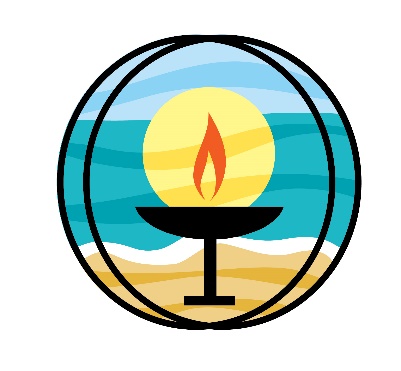 Unitarian Universalists of Southern DelawareBoard of Trustees AgendaJuly 11, 2023 Planning MeetingCheck-inChalice Lighting/Beth (Someone for July 26 Business Meeting)Call to OrderApprove AgendaItems for ActionReview/Approve June 27 Business Meeting MinutesReview and Signing of Board of Trustee Covenants - PaulItems for DiscussionNew AV Support Procedure - RichardDiscussion of Board Meeting Schedule - AllAdjournNext Board Business Meeting July 26, 2023 at 3:30 PM (Zoom)